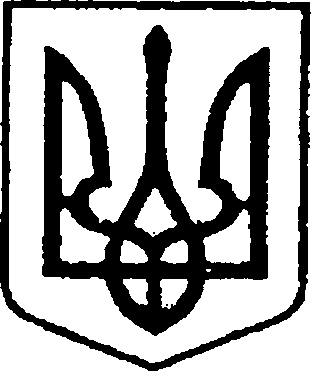                          УКРАЇНА                                      ЧЕРНІГІВСЬКА ОБЛАСТЬ                          Н І Ж И Н С Ь К А    М І С Ь К А    Р А Д А29 сесія VIIІ скликанняР І Ш Е Н Н Явід 28 березня  2023 року                     м. Ніжин                                       № 29-29/2023Про надання згоди та безоплатне прийняття у комунальну власність Ніжинської територіальної громади нежитлових будівель, загальною площею 348,3 кв.м., що розташовані за адресою: Чернігівська область, місто Ніжин,  вулиця Яворського, будинок 9 Відповідно до статей 25, 26, 42, 59, 60, 73 Закону України «Про місцеве самоврядування в Україні», Регламентy Ніжинської міської ради Чернігівської області, затвердженого рішенням Ніжинської міської ради від 27 листопада 2020 року №3-2/2020 (зі змінами), рішення Чернігівської обласної ради від 10 лютого 2023 року № 27-13/VIII «Про безоплатну передачу нерухомого майна у комунальну власність Ніжинської міської ради», лист Чернігівської обласної ради від 28.02.2023 року            № 02-178, міська рада вирішила: 1. Надати згоду та безоплатно прийняти із спільної власності територіальних громад сіл, селищ, міст Чернігівської області у комунальну власність Ніжинської територіальної громади в особі Ніжинської міської ради, нежитлові будівлі, загальною площею 348,3 кв.м., (реєстраційний номер об’єкта нерухомого майна 2385935774104), розташовані за адресою: Чернігівська область, місто Ніжин,  вулиця Яворського, будинок 9, а саме: навчальний корпус літ. «А» площею 144,9 кв.м., веранду літ. «а3» площею 17,8 кв.м., ганок літ. «а2», прибудову навчального корпусу літ. «А1» площею 137,9 кв.м., підвал літ. «Пд» площею 16,8 кв.м., вхід в підвал           літ. «а1», гараж літ. «Б» площею 30,9 кв.м., сарай літ. «В», вбиральню літ. «У1», огорожу літ. 1, ворота літ. 3 із зобов`язанням використовувати за цільовим призначенням (освітній заклад) і не відчужувати в приватну власність.2. Доручити міському голові створити  комісію з приймання-передачі майна зазначеного в пункті 1 даного рішення.3. Управлінню комунального майна та земельних відносин Ніжинської міської ради здійснити заходи щодо державної реєстрації права комунальної власності Ніжинської територіальної громади в особі Ніжинської міської ради на нежитлові будівлі, загальною площею 348,3 кв.м., що розташовані за адресою: Чернігівська область, місто Ніжин,  вулиця Яворського, будинок 9.4.Закріпити за  комунальним підприємством «Оренда комунального майна» на праві господарського відання та поставити на баланс майно комунальної власності Ніжинської територіальної громади, що розташоване за адресою: Чернігівська область, місто Ніжин, вулиця Яворського, будинок 9.           5.Начальнику відділу комунального майна Управління комунального майна та земельних відносин Ніжинської міської ради Чернеті О.О., забезпечити оприлюднення даного рішення на офіційному сайті Ніжинської міської ради протягом п’яти робочих днів після його прийняття.           6. Організацію виконання даного рішення покласти на першого заступника міського голови з питань діяльності виконавчих органів ради Вовченка Ф.І. та начальника Управління комунального майна та земельних відносин  Онокало І.А.          7.Контроль за виконанням даного рішення покласти на постійну комісію міської ради з питань житлово-комунального господарства, комунальної власності, транспорту і зв’язку та енергозбереження (голова комісії – Дегтяренко В.М.).Міський голова					                			Олександр КОДОЛАВізують:Начальник управління комунального майната земельних відносин Ніжинської міської ради	                Ірина ОНОКАЛОПерший заступник міського голови з питань діяльності виконавчих органів ради                                              Федір ВОЧЕНКОСекретар Ніжинської міської ради                                                Юрій ХОМЕНКОНачальник відділу юридично-кадрового забезпечення апарату виконавчого комітету Ніжинської міської ради    		                                                В`ячеслав ЛЕГАГоловний спеціаліст – юрист відділу бухгалтерськогообліку, звітності та правового забезпечення управліннякомунального майна та земельних відносин Ніжинськоїміської ради					   		       	  Сергій САВЧЕНКОГолова постійної комісії міської ради з питаньжитлово-комунального господарства, комунальноївласності, транспорту і зв’язку та енергозбереження	                                                     Вячеслав ДЕГТЯРЕНКОГолова постійної комісії міської ради з питаньрегламенту, законності, охорони прав і свобод громадян,запобігання корупції, адміністративно-територіальногоустрою, депутатської діяльності та етики                                Валерій САЛОГУБ